Аппликация «Подснежники»Каждый ребенок сможет сделать подобную аппликацию, если ему подсказывать этапы. Аппликации учат малышей работать с ножницами, благодаря чему детские пальчики станут более послушными. Творчество заставляет детей стать более аккуратными и развить фантазию.Приготовим цветной картон, цветную и белую бумагу, ножницы, клей, фломастер, салфетку.1 вариант.Этапов у такой поделки подснежники для детей не много. Поэтому хватит несколько минут, чтобы сделать подобную работу.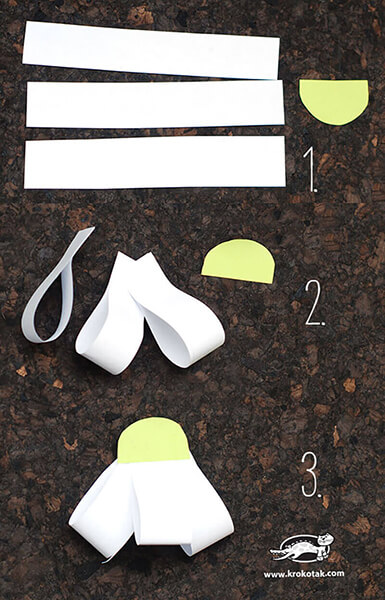 В зависимости от выбранного фона картинка будет выглядеть по-иному.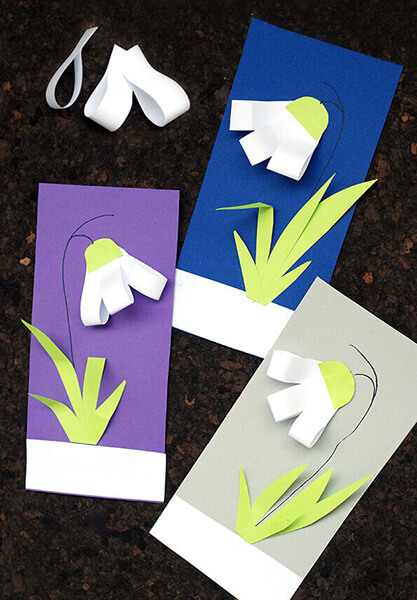 2 вариант.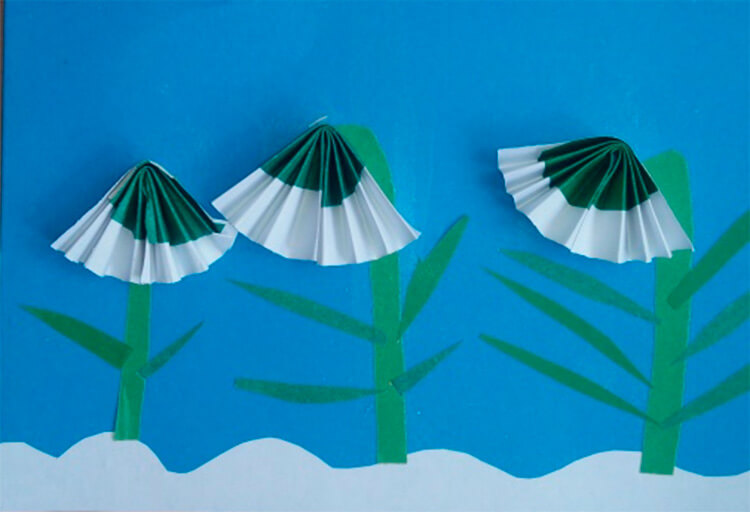 Разделите белый лист бумаги на 8 равных частей.На середину прямоугольника приклеим полоску салатового цвета, или закрасьте эту область зеленым цветом. 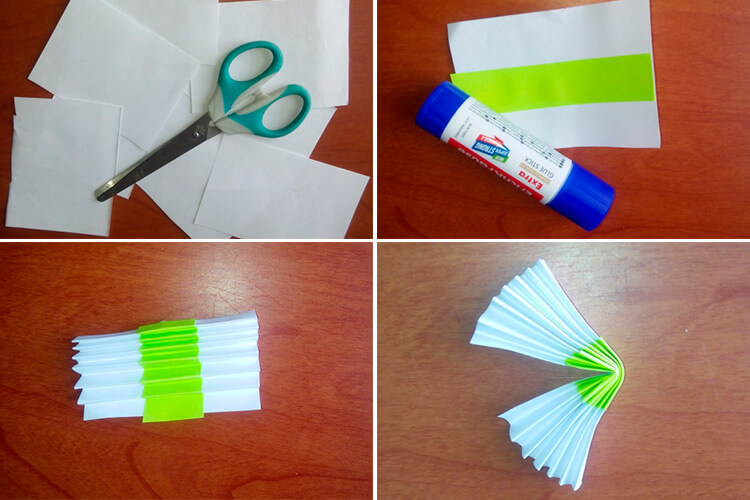 Складываем гармошкой лист и сгибаем посередине.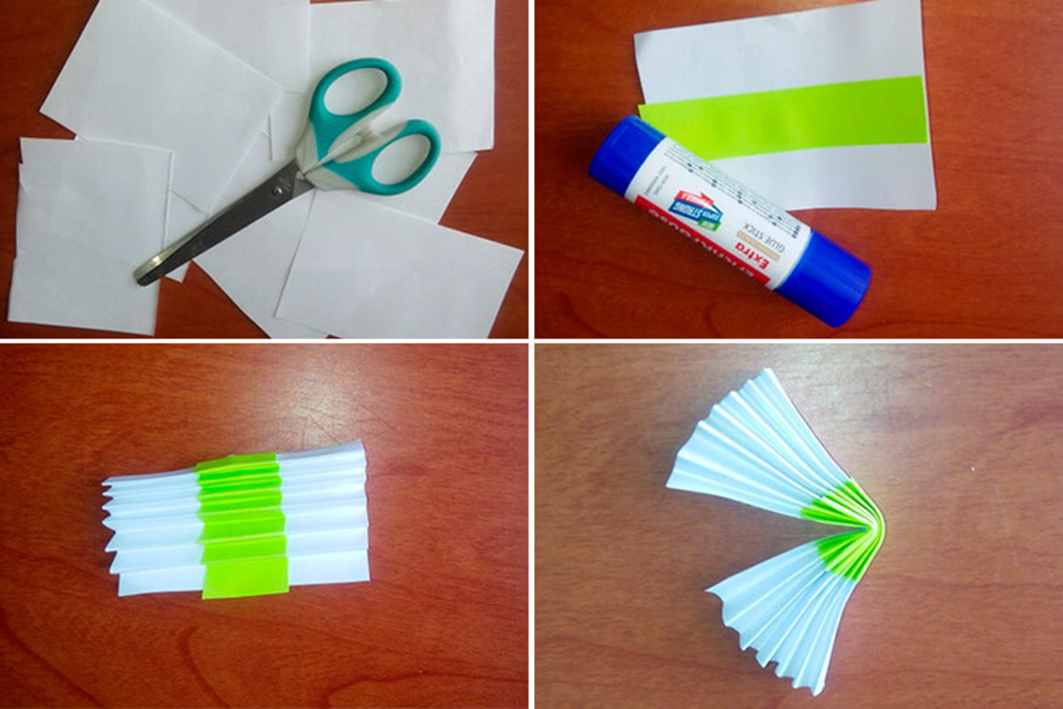 Края веера внутри склеиваем.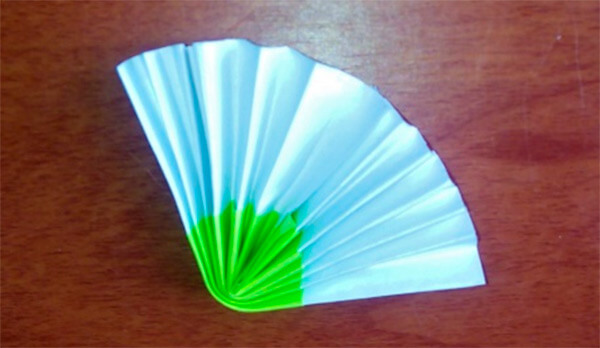 Из белой бумаги вырезаем произвольной формы куски и приклеим на нижнюю часть листа, чтобы имитировать сугробы снега, сквозь который проклевываются цветочки. Из зеленой бумаги вырезаем полоски для стеблей и листики. Гармошки приклеим на стебельки.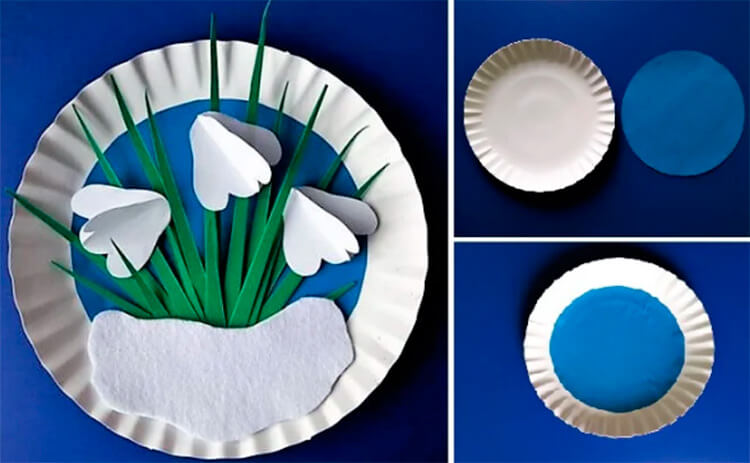 3 Вариант.С помощью одноразовой бумажной тарелки можно сделать оригинальное панно с подснежниками в главной роли.Желаем успехов! Присылайте свои работы в группу.  Посмотрим у кого как получилось!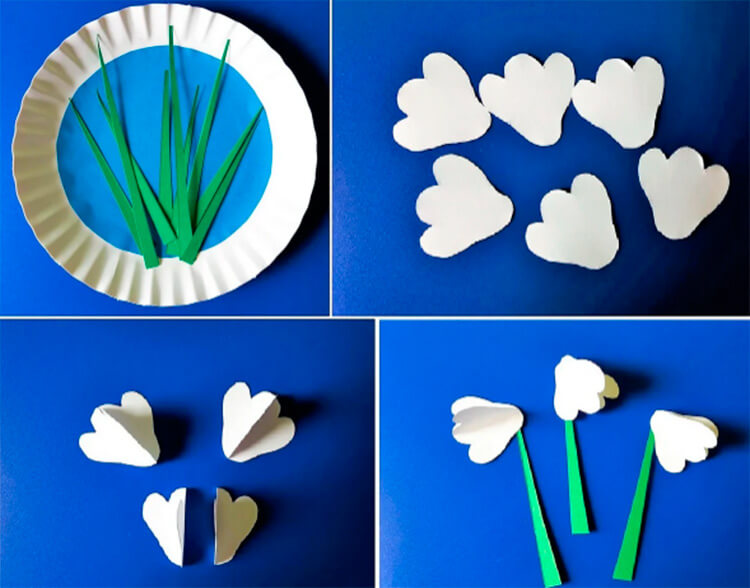 